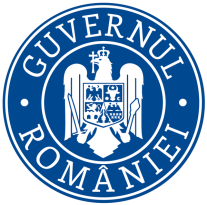                   Ministerul Mediului, Apelor și Pădurilor               Agenţia Naţională pentru Protecţia MediuluiDECIZIA ETAPEI DE  ÎNCADRARENr........ din ............Ca urmare a solicitării de emitere a acordului de mediu adresate de FLORESCU FLORIAN ANDREI PENTRU SC GREEN MILE CAPITAL, cu sediul în  București, str. Electronicii, nr. 5, et. 3, ap. 4, sec. 2,  înregistrată la APM Brașov cu nr. 4377 din 30.03.2023, în baza:Legii nr. 292/2018 privind evaluarea impactului anumitor proiecte publice și private asupra mediului;Ordonanţei de Urgenţă a Guvernului nr. 57/2007 privind regimul ariilor naturale protejate, conservarea habitatelor naturale, a florei şi faunei sǎlbatice, aprobată cu  modificǎri  și  completǎri  prin  Legea  nr.  49/2011, cu modificările și completările ulterioare; și ca urmare a completărilor depuse la dosar cu nr. 6377 din 15.05.2023, nr. 7905 din 14.06.2023, nr. 14443 din 30.10.2023 și nr. 15939 din 28.11.2023, autoritatea competentă pentru protecţia mediului APM Brașov decide, ca urmare a consultărilor desfăşurate în cadrul şedinţei Comisiei de Analiză Tehnică din data de 22.11.2023, că proiectul „Întocmire documentație în vederea autorizării lucrărilor de refațadizare, modificări interioare și exterioare, amenajări exterioare cu menținerea indicilor urbanistici actuali și a regimului de înălțime”, propus a fi realizat in jud. Brasov, mun. Brașov, str. Poiana lui Stechil, nr. 14, conform C.U. nr. 128 din 18.01.2022, emis de Primăria Municipiului Brașov, nu se supune evaluării impactului asupra mediului, nu se supune evaluării adecvate și nu se supune evaluării impactului asupra corpurilor de apă.       Justificarea prezentei decizii:           I. Motivele pe baza cărora s-a stabilit necesitatea neefectuării evaluării impactului asupra mediului sunt următoarele:  proiectul se încadrează în prevederile Legii nr. 292/2018, privind evaluarea impactului anumitor proiecte publice și private asupra mediului, Anexa nr. 2 pct. 13, lit. b) orice modificări sau extinderi, altele decât cele prevăzute la pct. 24 din anexa nr. 1, ale proiectelor prevăzute în anexa nr. 1 sau în prezenta anexă, deja autorizate, executate sau în curs de a fi executate, care pot avea efecte semnificative negative asupra mediului;    titularul și APM Brașov au mediatizat în presa locală cât și pe pagina web atât depunerea solicitării acordului cât și decizia etapei de încadrare;lipsa observațiilor din partea publicului interesat;în urma analizării criteriilor de selecție pentru stabilirea necesității efectuării evaluării impactului asupra mediului, prevăzute în Anexa 3 din Legea nr. 292/2018, s-a constatat că proiectul analizat nu este susceptibil de a avea impact semnificativ asupra mediului, din următoarele considerente:   1. Caracteristicile proiectului:a) dimensiunea și concepția întregului proiect:Terenul studiat este amplasat pe strada Poiana lui Stechil, nr. 14, localitatea Poiana Brasov, mun. Brasov si este inscris in cartea funciara cu nr. CF 175202 UAT Brasov si se afla in intravilanul municipiului.SITUAȚIA EXISTENTĂ:Pe terenul in suprafata de 2 558.00 mp sunt amplasate 2 constructii, C1 si C2, prima avand functiunea de hotel, a doua gazduind spatii tehnice vitale pentru functionarea hotelului ( centrala termica, distribuitor hidranti etc). Cele doua corpuri de cladire sunt alipite iar caracteristicile lor sunt prezentate in cele ce urmeaza :Imobil C1		- functiunea: hotel;      - dimensiuni maxime:  39.50 m x 27.50 m;      - suprafata construita : 828.00 mp ;      - suprafata desfasurata : 3 389.00 mp ;      - regim de inaltime S+D+P+2E+M1+M2- HMAX. CORNISA = 10,00 m;- HMAX. COAMA = 19,00 m; Imobil C2		- functiunea: spatiu tehnic si centrala termica;      - dimensiuni maxime:  9.20 m x 3.42 m;      - suprafata construita : 30.00 mp ;      - suprafata desfasurata : 60.00 mp ;      - regim de inaltime D+P- HMAX. CORNISA =6,00 m;- HMAX. COAMA = 7,00 m;SITUAȚIA PROPUSĂ:Avand in vedere stadiul avansat de degradare generala a finisajelor, a instalatiilor cladirii precum si necesitatea de a rezolva numeroasele probleme functionale care impiedica utilizarea economica si eficienta a hotelului, in limita tipurilor de lucrari solicitate prin CU128/18.01.2023, sunt propuse ca necesare urmatoarele tipuri de interventii:- reorganizarea functionala a spatiilor comune ( lobby, restaurant, sala de conferinte) prin redimensionare, relocare spatiala in alte zone favorabile;- refacrea fluxurilor de lucru in spatiile suport ( bucatarie, depozitare ),  si a celor tehnice astfel incat sa rezulte un maxim de economie de spatiu si energie in functionare;- refitting general la nivelul dotari, mobilare, instalatii;- refatadizarea completa a imobilului precum si termoizolarea acestuia fara a modifica cote coama, cornisa, forma generala a volumetriei, pantele acoperisului, suprafata amprentei la sol etc;- amenajarea exterioara peisagera si organizarea spatiilor de circulatie auto, aprovizionare si parcare;- ignifugarea si termoizolarea anvelopantei cladirii intr-o maniera performata tehnic si eficienta economic ;    Interventiile propuse se vor face in asa fel incat se vor mentine neschimbati indicii urbanistici actuali,  precum si regimul de inaltime existent.Imobil C1		- functiunea: hotel;      - dimensiuni maxime:  41.54 m x 24.12 m;      - suprafata construita : 858.00 mp ;      - suprafata desfasurata : 3 418.50 mp ;      - regim de inaltime S+D+P+2E+M1+M2- HMAX. CORNISA = 10,00 m;- HMAX. COAMA = 19,00 m; Suprafata totala teren conform CF :   2 558.00 mp;Suprafata construita C1 existenta                  = 858.00 mp;	Suprafata construita C1 propusa                   = 858.00 mp;		  P.O.T. existent  = 33.54 %     P.O.T. Propus = 33.54%Suprafata desfasurata totala existenta  -  Sd = 3 418.50 mp;Suprafata desfasurata totala propusa   -  Sd = 3 418.50 mp;Suprafata desfasurata totala constanta- Sdc = 3 200.00 mp;C.U.T. existent =  1.25          C.U.T. propus = 1.25Descriere functionala:   Subsol tehnic:      Subsolul tehnic este alcatuit din 6 incaperi nedecomandate. Nu sunt propuse interventii de refunctionalizare la acest nivel.Demisol:     Zona aferenta interaxelor 2-10-A'-C va fi dedicata reamenajarii si dezvoltarii zonei SPA. Vor fi prevazute saloane de masaj, zona de sauna uscata si umeda, jacuzzi, vestiare, grupuri sanitare, zona dusuri, depozitare si un sun deck exterior cu orientare sudica amplasat pe terasa existenta.        Zona aferenta interaxelor 12-14-A-C e dedicata unui nou nod de circulatii verticale si orizontale.        Zona aferenta interaxelor 14-20-A'-C a fost alocata administratiei si depozitarii de hotel.    Vestiarele filtru ale bucatariei, sala de mese a personalului precum si vestiarele personalului curent au fost apmplasate in zona interaxelor 19-21-A-d'.    Pentru restaurantul parterului a fost prevazuta la nivel demisol amenajarea unei terase existente de pe care se poate accede la cota terenului natural. Legatura cu restaurantul se face printr-o scara dedicata, noua. Zona de terasa este amplasata intre interaxele 10-20-A'''-A.        Centrala termica ramane localizata in zona interaxelor 1'-2-A'-d si B-d-1-5.Parter:       Accesul principal se realizeaza prin fatada nordica si este marcat de o copertina impunatoare. Accesele de aprovizionare si cel de evacuare a deseurilor sunt separate si amplasate in partea nord-estica a cladirii.       Acest nivel gazduieste 6 camere de cazare din care una este dedicata persoaneor cu dizabilitati. Spatiile comune sunt prezente sub forma unui lobby generos conectat la o zona de bar. Restaurantul completeaza nivelul parter si are o capacitate maxima de 150 locuri. Acesta este prevazut cu doua grupuri sanitare dedicate, separate pe sexe. O camera de joaca si o camera de bagaje sunt amplasate in apropierea lobby-ului si a receptiei.       Bucataia si spatiile aferente de depozitare sunt amplasate in partea nord estica a partiului.   Etajul 1:     Acest etaj are 18 camere de cazare dotate fiecare cu baie proprie. Un oficiu de nivel/camera cameriste este de asemnea prezent la acest nivel.  Circulatiile verticale si orizontale ( hol de nivel,  scara , lift personal si lift turisti)  faciliteaza utilizarea eficienta a nivelului 1 de cazare. Etajul 2:      Asemanator etajului 1, etajul 2 gazduieste de asemenea 18 camere de cazare dotate cu bai proprii, un oficiu de nivel/camera cameriste precum si circulatiile aferente.Mansarda 1:      Prin intermediul unor interventii de reparatii si consolidari structurale la nivelul sarpantei, se va amenaja o sala de conferinte cu o capacitate de 80 persoane. Aceasta va fi prevazuta cu un oficiu si va fi deservita de grupuri sanitare si un depozit. In ce priveste capacitatea de cazare, a acest nivel este prevazuta o camera de cazare si un apartament, dotate cu bai proprii. In completare, s-a prevazut amenajarea unui 'sky lounge' in zona interaxelor 12-20-A-C, in vederea valorificarii panoramei favorabile catre vecinatati. Interventiile se limiteaza la interiorul volumetriei actuale, fara a se modifica cota de coama si de cornisa.      Fata de etajele 1 si 2, circulatiile verticale sunt suplimentate cu o scara ce face legatura cu apartamentele de la mansarda 2. Mansarda 2:         Se vor amenaja doua apartamente in spatiul existent. Accesul se face printr-o scara noua dedicata de la nivelul mansardei 1. Platforma de parcare este prevazuta amenajata cu 20 de locuri de parcare pe dale inierbate.Dotări hidroedilitare:Imobilul este racordat la utilitati: apa-canal, electricitate, telefonie. Nu este necesara realizarea altor bransamente.Centrala termica pe electricitate, schimbatoare caldura aer-aer, pompa de caldura;LUCRĂRI NECESARE ORGANIZĂRII DE ŞANTIER: Organizarea de santier necesara realizarii obiectivului va fi amplasată în incinta obiectivului.Lucrarile de executie se vor desfasura exclusiv in limitele parcelei detinute de beneficiar.Beneficiarul va urmari ca executia lucrarilor sa se faca in conditii de calitate si cu respectarea prevederilor din proiect si normativelor in vigoare.LUCRĂRI DE REFACERE A AMPLASAMENTULUI LA FINALIZAREA INVESTIŢIEI:După încheierea lucrărilor și retragerea organizării de șantier terenul va fi curățat de moloz și deșeuri și va fi adus la starea inițială.b) cumularea cu alte proiecte existente și/sau aprobate: nu este cazul;c) utilizarea resurselor naturale în special a solului, a terenurilor, a apei și a biodiversității - nu este cazul; d) cantitatea și tipurile de deșeuri generate/gestionate:Deseurile se vor colecta selectiv si se vor depozita temporar pana la preluarea lor in incinta punctului gospodaresc. Depozitarea temporara se va efectua in pubele etanse.e) poluarea și alte efecte negative:  - pentru protecția calității APELOR:Pe timpul executiei:Sursele de poluare pot fi numai in situatii accidentale, fisurarea canalizarii si infiltrarea suspensiilor din sol, deversarea substantelor chimice interzise din neglijenta personalului necalificat. Se va instrui tot personalul lucrator, cu normele si legislatia in vigoare dar si cei care lucreaza sub-anteprenor.Pe timpul functionarii:Evacuarea apelor uzate se va face prin intermediul caminului de racord la reteaua publica stradala.Pentru parcaje, apele pluviale impurificate accidental, se vor preepura prin separator de hidrocarburi.Toate apele deversate in reteaua publica de canalizare vor respecta normele prevazute in NTPA002 – 2002. - pentru protecția calității AERULUI:În perioada de construcţie, impactul proiectului asupra factorului de mediu aer constă în generarea de emisii de către utilajele utilizate. Ca urmare, vor fi luate toate măsurile in vederea limitarii generarii de praf, de catre prestatorul lucrarilor de constructii care va avea in vedere ca utilajele utilizate sa fie corespunzatoare din punct de vedere tehnic si sa nu genereze noxe peste limitele admise. Substantele poluante pentru atmosfera se vor incadra in valorile limita pentru imisii stabilite de Lg. nr. 104/2011 si STAS 12574/1987 si in valorile limita pentru emisii stabilite de Ord. nr. 462/1993 al MAPM, actualizat 2016; -  pentru protecția calității SOLULUI și SUBSOLULUI:Surse potentiale de poluare a solului si subsolului:Prevenirea oricarei poluari acidentale prin instruiri periodice si fizic prin utilizarea materialului absorbant ori de cate ori este nevoie.Pe timpul functionarii:Obiectivul nu poate impacta solul si subsolul decat accidental prin:- Poluare spatiu verde de catre persoane rau intentionate cu deseuri solide sau lichide- Fisurarea retelei de canalizare prost executatapentru protecția împotriva ZGOMOTULUI și VIBRAȚIILOR:Pe perioada de executie si de functionare se vor respecta reglementarile tehnice in vigoare.Nivelul de zgomot se va încadra în limitele impuse de SR 10.009/2017. protecția împotriva radiațiilor:Prin natura lucrărilor propuse nu rezultă radiaţii.f) riscul de accidente majore și/sau dezastre relevante pentru proiectul în cauză, inclusiv cele cauzate de schimbările climatice, conform informațiilor științifice - nu este cazul;g) riscurile pentru sănătatea umană: pentru proiect titularul deține Notificare Asistență de Specialitate nr. 784/A/12-04-2023, emisă de Direcția de Sănătate Publică a Județului Brașov. Se vor respecta  de asemenea  prevederile Ord. MS nr. 119/2014 privind aprobarea Normelor de igiena si sanatate publica privind mediul de viata al populatiei, cu modificarile si completarile ulterioare;2. Amplasarea proiectelor: intravilanul Municipiului Brașov.a) utilizarea actuală și aprobată a terenurilor Terenul este situat în intravilanul municipiului Brașov, inscris in CF nr. 175202 Brașov, nr. top. 175202-C1.Folosinta actuala teren cat. curți/constructii, destinatia conform  P.U.Z la data prezentei: ZT2a – zonă constructii turistice – pensiuni, case de vacanta și dotari aferente, în conformitate cu C.U. nr. 128 din 18.01.2023, emis de Primăria Municipiului Brașov.b) bogăția, disponibilitatea, calitatea și capacitatea de regenerare relative ale resurselor naturale (inclusiv solul, terenurile, apa și biodiversitatea) din zona și subteranul acesteia - nu este cazul;c) capacitatea de absorbție a mediului natural, acordându-se o atenție specială următoarelor zone:1) zonele umede, zone riverane, guri ale râurilor - nu este cazul;2) zonele costiere și mediul marin - nu este cazul; 3) zonele montane și forestiere - nu este cazul;4) arii naturale protejate de interes național, comunitar, internațional - nu este cazul;5) zone clasificate sau protejate conform legislației în vigoare: zone Natura 2000 desemnate  în  conformitate  cu  legislația  privind  regimul  ariilor  naturale  protejate, conservarea habitatelor naturale, a florei și faunei sălbatice; zonele prevăzute de legislația privind aprobarea planului de amenajare a teritoriului național - Secțiunea a III - a - zone protejate, zonele de protecție instituite conform prevederilor legislației din domeniul apelor, precum și a celei privind caracterul și mărirea zonelor de protecție sanitară și hidrogeologică - nu este cazul;6) zonele în care au existat deja cazuri de nerespectare a standardelor de calitate a mediului prevăzute de legislația națională și la nivelul Uniunii Europene și relevante pentru proiect sau în care se consideră că există astfel de cazuri - nu este cazul;7) zone cu densitate mare a populației – nu este cazul;8) peisajele și situri importante din punct de vedere istoric, cultural sau arheologic - nu este cazul;3. Tipurile și caracteristicile impactului potențial:a) importanța și extinderea spațială a impactului: zona geografică și dimensiunea populației care poate fi afectată - nu este cazul;b) natura impactului - nu este cazul;c) natura transfrontieră a impactului - nu este cazul;d) intensitatea și complexitatea impactului - impact redus;e) probabilitatea impactului - redusă, doar pe perioada executării lucrărilor propuse prin proiect;f) debutul, durata, frecvența și reversibilitatea preconizate ale impactului - pe perioada executării lucrărilor durata impactului va fi scurtă.g) cumularea impactului cu impactul altor proiecte existente și/sau aprobate: nu este cazul.h) posibilitatea de reducere efectivă a impactului - nu este cazul.II. Motivele pe baza carora s-a stabilit necesitatea neefectuarii evaluarii  adecvate, sunt următoarele: proiectul nu  intra sub incidenta OUG nr. 57/2007 privind regimul ariilor naturale protejate, conservarea habitatelor naturale, a florei și faunei salbatice, cu modificarile și completarile ulterioare;III. Motivele pe baza carora s-a stabilit necesitatea neefectuarii evaluarii impactului asupra corpurilor de apa: - proiectul  nu intră sub incidenţa art. 48 si nu   intra  sub incidenta art. 54 din Legea apelor nr.107/1996, cu modificările şi completările ulterioare. Condițiile de realizare a proiectului:Se vor respecta prevederile OUG nr. 195/2005, aprobată prin Legea nr. 265/2006 cu modificările şi completările ulterioare, privind protecţia mediului;Pe tot parcursul execuție lucrărilor se vor respecta prevederile legislaţiei de mediu în vigoare, condiţiile impuse prin toate actele de reglementare emise de autorităţile implicate şi proiectul înaintat spre avizare;Se va evita afectarea de către infrastructura temporară, creată în perioada de desfăşurare a proiectului, a altor suprafeţe decât cele pentru care a fost emisă prezenta decizie de încadrare;Drumurile de acces şi tehnologice, toate zonele a căror suprafaţă (învelişul vegetal) a fost afectată, vor fi refăcute şi vor fi redate folosinţelor iniţiale;Răspunderea pentru refacerea amplasamentului, drumurilor de acces și tehnologice, etc. revine în totalitate titularului de proiect;Se va acorda atenţie manevrării utilajelor în apropierea zonelor locuite; Se vor lua măsuri corespunzătoare de a nu degrada sau ocupa terenul din zona limitrofă;  Se va respecta programul de lucru impus de Primaria Municipiului Codlea în concordanta cu programul de odihna a locuitorilor din zona în conformitate cu Legea nr. 61/1991 cu modificarile și completarile ulterioare, privind linistea publica, pe toata perioada de execuție a lucrărilor de demolare;Deșeurile rezultate la faza de implementare a proiectului vor fi colectate selectiv, în spațiu special amenajat, impermeabilizat, cu posibilităţi de eliminare/valorificare cu societăţi autorizate; vor fi evacuate ritmic, fără a bloca căile de acces pietonale și stradale;Se va evita depozitarea necontrolată a deșeurilor rezultate;Se va asigura salubrizarea zonei și menținerea curățeniei pe traseul drumurilor de acces, pe toată perioada realizării lucrărilor;Se vor lua măsuri pentru evitarea poluării solului, prin depozitarea pe suprafeţe impermeabile a materialelor și a deșeurilor rezultate în urma implementării proiectului;Vor fi luate măsuri pentru limitarea vibrațiilor produse de săpătură prin utilizarea de tehnologii performante de execuție și de fundare, în vederea încadrării valorilor parametrilor vibrațiilor în limitele admisibile stabilite de SR 12025-2/94;Pentru evitarea poluării accidentale cu materiale periculoase (scurgeri accidentale de combustibili, de ulei de motor), reparațiile mijloacelor de transport/utilajelor se vor executa doar la societăți autorizate.Oprirea motoarelor tuturor vehiculelor aflate în staționare, în zona șantierului;Respectarea duratei de execuție a proiectului astfel încât disconfortul generat de poluarea fonică să fie cât mai redus ca timp;În cazul unor poluări accidentale proiectantul şi constructorul răspund în solidar;Nu se vor evacua ape uzate neepurate sau insuficient epurate în emisari naturali, canale de desecare, rigole stradale sau freatic atât pe perioada execuției lucrărilor cât și după aceasta;Se vor respecta prevederile HG nr. 1756/2006 cu modificările și completările ulterioare privind limitarea nivelului emisiilor de zgomot în mediu produs de echipamente destinate utilizării în exteriorul clădirilor, fiind admisă doar folosirea echipamentelor ce poartă inscripţionat în mod vizibil, lizibil și de neşters marcajul european de conformitate CE, însoţit de indicarea nivelului garantat al puterii sonore;Se vor alege trasee optime din punct de vedere al protecției mediului, pentru deplasarea vehiculelor care transportă materiale de construcție care pot elibera în atmosferă particule fine; transportul acestor materiale se va face pe cât posibil cu vehicule dotate cu  prelate; Transportul materialelor și transportul utilajelor grele se va realiza pe traseele stabilite, astfel încât să nu creeze disconfort locuitorilor din zonă;Titularul proiectului răspunde pentru refacerea zonelor afectate de implementarea proiectului;   Terenul afectat temporar de lucrări, va fi adus la starea iniţială de utilizare;Organizarea de șantier va respecta obligatoriu măsurile specifice pentru reducerea şi/sau eliminarea efectelor generate de acestea asupra sănătăţii umane și mediului înconjurător. Se vor avea în vedere:• împrejmuirea corespunzătoare a zonelor de lucru, montarea de avertizoare, etc.;• organizarea de șantier se va realiza astfel încât impactului generat de aceasta asupra factorilor de mediu locali pe timpul derulării lucrărilor prevăzute prin proiect să fie cât mai redus;• organizarea de șantier va fi amenajată astfel încât să asigure facilităţile de bază conform prevederilor Legii nr. 50/1991 privind autorizarea lucrărilor de construcţii, cu modificările și completările ulterioare, după caz;• întreţinerea corespunzătoare a utilajelor/mijloacelor de transport utilizate în lucrările de construcţii în vederea evitării scurgerilor de combustibili și uleiuri uzate pe sol/apă și de alte substanţe toxice și periculoase;• se interzice stocarea temporară și depozitarea carburanţilor și substanţelor periculoase în zona aferentă amplasamentului;• în perioada de execuție a lucrărilor vor fi stabilite zone de parcare a autovehiculelor și a utilajelor utilizate; Se vor respecta prevederile art. 17, alin 4 si alin 7 din OUG 92/2021 privind regimul deseurilor, cu modificarile si completarile ulterioare;În vederea menținerii calității aerului, în parametri optimi, în zona amplasamentului, se vor respecta următoarele condiții:utilizarea apei, pentru suprimarea prafului în cantitățile, frecvența și proporțiile necesare, în zona de lucru, la sfârșitul fiecărei săptămâni de lucru, dacă nu se vor desfășura operațiuni active mai mult de două zile consecutiv;pe spațiile verzi, acolo unde, pentru efectuarea lucrărilor, s-a îndepărtat stratul vegetal, la finalizarea acestora, vegetația va fi replantată;minimizarea activităților generatoare de praf (tăiere, spargerea betonului, etc.);se vor lua măsuri de acoperire, îngrădire, închidere a stocurilor de materiale de construcție sau deșeuri, pentru prevenirea împrăștierii cauzată de vânt;curățarea roților vehiculelor care ies de pe șantier.      În conformitate cu prevederile OUG nr. 195/2005, aprobată prin Legea nr. 265/2006 privind protecția mediului, cu modificările și completările ulterioare:- art. 15 alin. (2) lit. a - ”Titularii proiectelor au obligaţia de a notifica autoritatea competentă pentru protecţia mediului dacă intervin elemente noi, necunoscute la data emiterii actelor de reglementare, precum și asupra oricăror modificări ale condiţiilor care au stat la baza emiterii actelor de reglementare, înainte de realizarea modificării”;- art. 21, alin. (4) ”răspunderea pentru corectitudinea informaţiilor puse la dispoziţia autorităţilor competente pentru protecţia mediului şi a publicului revine titularului proiectului”.Proiectul propus nu necesită parcurgerea celorlalte etape ale procesului de evaluare a impactului asupra mediului de evaluare adecvata si de evaluare asupra corpurilor de apă.La finalizarea investitiei titularul va notifica autoritatea competentă pentru protecţia mediului, care va face un control de specialitate pentru verificarea respectării prevederilor Acordului de mediu, conform art. 43, alin. (3) din Legea nr. 292/2018 privind evaluarea impactului anumitor proiecte publice şi private asupra mediului. Procesul-verbal de constatare întocmit se anexeaza si face parte integranta din procesul-verbal de recepţie la terminarea  lucrărilor, conform art. 43, alin. (4) din Legea nr. 292/2018 privind evaluarea impactului anumitor proiecte publice şi private asupra mediului.Dupa întocmirea procesului verbal de constatare a respectarii tuturor conditiilor de realizare a proiectului, societatea care va desfasura activitatea în urma implementarii acestuia, are obligatia de a solicita și obține autorizația  de mediu.Prezentul act nu exonerează de răspundere titularul, proiectantul şi/sau constructorul în cazul producerii unor accidente în timpul execuției lucrărilor sau exploatării acestora.Nerespectarea prevederilor prezentei decizii a A.P.M. Brașov se sanctioneaza conform prevederilor legale în vigoare.         Prezentul act nu exonerează de răspundere titularul, proiectantul şi/sau constructorul în cazul producerii unor accidente în timpul execuției lucrărilor sau exploatării acestora.Nerespectarea prevederilor prezentei decizii a A.P.M. Brașov se sancționează conform prevederilor legale în vigoare.         Conform prevederilor Legii nr. 292/2018: - anexa 5, art. 43, alin. (3) la finalizarea proiectelor publice și private care au făcut obiectul procedurii de evaluare a impactului asupra mediului, autoritatea competentă pentru protecția mediului care a parcurs procedura verifică respectarea prevederilor deciziei etapei de încadrare;  - anexa 5, art. 43 alin. (4) procesul - verbal întocmit în situația prevăzută la alin. (3) se anexează și face parte integrantă din procesul - verbal de recepție la terminarea lucrărilor. - anexa 5, art. 34, alin. (1) titularul de proiect are obligația de a notifica în scris autoritatea competentă pentru protecţia mediului despre orice modificare sau extindere a proiectului survenită după emiterea deciziei etapei de încadrare, acordului de mediu și anterior emiterii aprobării de dezvoltare;    -anexa 5, art. 34, alin. (2) notificarea prevăzută la alin. (1), însoțită de raportul de verificare întocmit în conformitate cu prevederile art. 20 alin. (2) lit. a) din Legea nr. 292/2018 de către verificatorul de proiecte atestat în condițiile legii pentru cerința esențială D) igienă, sănătate și mediu înconjurător prevăzută la art. 3 din Ordinul ministrului dezvoltării regionale și administrației publice nr. 2264/2018 sau după caz de punctul de vedere al autorității competente emitente a aprobării de dezvoltare conform art. 20 alin. (2) lit. b) din Legea nr. 292/2018, se depune în termen de 10 zile de la data apariției necesității modificării/extinderii;    -art. 18, alin. (13 ) în cazul în care una dintre deciziile prevăzute la alin. (8) și (9) nu se emite în termen de 5 ani de la emiterea acordului de mediu, titularul proiectului este obligat să se adreseze autoritătii de mediu emitente în vederea confirmării faptului că acordul de mediu nu este depășit .    	Prezenta decizie este valabilă pe toată perioada de realizare a proiectului, iar în situaţia în care intervin elemente noi, necunoscute la data emiterii prezentei decizii, sau se modifică condiţiile care au stat la baza emiterii acesteia, titularul proiectului are obligaţia de a notifica autoritatea competentă emitentă.           Orice persoană care face parte din publicul interesat şi care se consideră vătămată într-un  drept  al  său  ori  într-un  interes  legitim  se  poate  adresa  instanţei  de  contenciosadministrativ competente pentru a ataca, din punct de vedere procedural sau substanţial, actele, deciziile ori omisiunile autorităţii publice competente care fac obiectul participării publicului, inclusiv aprobarea de dezvoltare, potrivit prevederilor <LLNK 12004   554 12 2N1   0 47>Legii contenciosului administrativ nr. 554/2004, cu modificările şi completările ulterioare.           Se poate adresa instanţei de contencios administrativ competente şi orice organizaţie neguvernamentală care îndeplineşte condiţiile prevăzute la art. 2 din Legea nr. 292/2018 privind evaluarea impactului anumitor proiecte publice şi private asupra mediului, considerându-se că acestea sunt vătămate într-un drept al lor sau într-un interes legitim.           Actele sau omisiunile autorităţii publice competente care fac obiectul participării publicului se atacă în instanţă odată cu decizia etapei de încadrare, cu acordul de mediu ori, după caz, cu decizia de respingere a solicitării de emitere a acordului de mediu, respectiv cu aprobarea de dezvoltare sau, după caz, cu decizia de respingere a solicitării aprobării de dezvoltare.           Înainte de a se adresa instanţei de contencios administrativ competente, persoanele prevăzute la art. 21 din Legea nr. 292/2018 privind evaluarea impactului anumitor proiecte publice şi private asupra mediului au obligaţia să solicite autorităţii publice emitente a deciziei prevăzute la art. 21 alin. (3) sau autorităţii ierarhic superioare revocarea, în tot sau în parte, a respectivei decizii. Solicitarea trebuie înregistrată în termen de 30 de zile de la data aducerii la cunoştinţa publicului a deciziei.           Autoritatea publică emitentă are obligaţia de a răspunde la plângerea prealabilă prevăzută la art. 22 alin. (1) în termen de 30 de zile de la data înregistrării acesteia la acea autoritate.           Procedura de soluţionare a plângerii prealabile prevăzută la art. 22 alin. (1) este gratuită şi trebuie să fie echitabilă, rapidă şi corectă.           Prezenta decizie poate fi contestată în conformitate cu prevederile Legii nr. 292/2018 privind evaluarea impactului anumitor proiecte publice şi private asupra mediului şi ale <LLNK 12004   554 12 2N1   0 18>Legii nr. 554/2004, cu modificările şi completările ulterioare.DIRECTOR EXECUTIV,Ciprian Marius BĂNCILĂ            ȘEF SERVICIU  A.A.A.,                                                                    ȘEF BIROU C.F.M.,          Liliana Cristina COPACEA                                                                     Mirela MOISA   ÎNTOCMIT:                                                                                ÎNTOCMIT:    Consilier Alexandra Mihaela SIPOS                                                    Consilier Iulia ENE                     AGENŢIA PENTRU PROTECŢIA MEDIULUI BRAȘOV